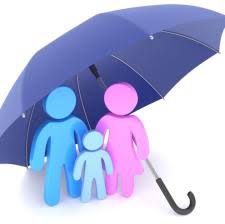 Poradnia Psychologiczno – Pedagogiczna w Brzesku                                zaprasza na spotkania „Grupy wsparcia dla rodziców” - chcących lepiej zrozumieć siebie, swoje uczucia i potrzeby w relacjach z dziećmi,- chcących lepiej zrozumieć swoje dzieci, ich przeżycia, potrzeby i reakcje,- posiadających wątpliwości wychowawcze, poczucie przytłoczenia, samotności.Cele i zadania grupy:- pogłębienie relacji z dziećmi poprzez doskonalenie umiejętności  komunikacyjnych,- wymiana doświadczeń wynikających z roli rodzica,- dzielenie się napotkanymi problemami, trudnościami, wątpliwościami, - dzielenie się wsparciem w bezpiecznej atmosferze, bez oceniania i krytyki,- uzyskiwanie inspiracji i wsparcia do wprowadzania zmian,- umożliwienie odreagowania napięcia emocjonalnego, frustracji, złości, osamotnienia, poczucia bezradności,  związanych z porażkami wychowawczymi, - zmniejszenie poczucia lęku i niepokoju, - budowanie akceptacji dla trudów i wyzwań rodzicielstwa oraz wiedzy dotyczącej zmieniających się etapów życia rodziny,- tworzenie sieci wsparcia społecznego, umożliwienie wymiany użytecznych informacji na temat instytucji, specjalistów, form pomocy.Zajęcia odbywać się będą o godzinie 9.00 w terminach: 17.04.2018 r.24.04.2018 r.08.05.2018 r.                                                       15.05.2018 r. , po zebraniu grupy 10 – 12 osób. Osoby zainteresowane prosimy o kontakt telefoniczny Poradnia Psychologiczno – Pedagogiczna w Brzesku14 66 301 81Cele szczegółowe grupy wsparcia: Rozwijanie u uczestników zajęć: - umiejętności wychowawczych - umiejętności komunikacyjnych - umiejętności tworzenia prawidłowej relacji rodzicielskiej - profilu osobowości Oczekiwane efekty:W zakresie kompetencji wychowawczych: - umiejętność stawiania granic w relacjach z innymi ludźmi - umiejętność rozpoznawania i nazywania własnych uczuć i uczuć dziecka - umiejętność empatycznego słuchania, radzenia sobie z uczuciami własnymi oraz dziecka - umiejętność zachęcania dziecka do współpracy - umiejętność zachęcania dziecka do samodzielności - praktyczne umiejętności dotyczące stosowania pomocnej pochwały 
i zachęty - umiejętność konstruktywnego rozwiązywania konfliktów - umiejętność uwalniania dziecka od grania ról, - praktyczne umiejętności stosowania skuteczniejszych niż kary sposobów prowadzących do samodyscypliny Wynikające z przynależności do grupy, oraz rozwoju osobistego: - zaspokojone potrzeby bezpieczeństwa, przynależności, akceptacji 
i samorealizacji - wzrost samooceny - umiejętność radzenia sobie ze stresem, oraz negatywnymi emocjami - umiejętność asertywnego zachowania się 